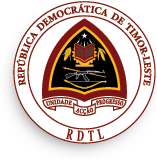 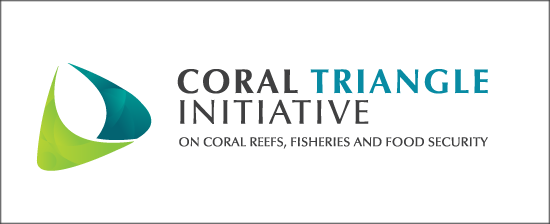 Introduction/General InformationThe coastal and marine areas of Timor-Leste, which may be referred to collectively as the country’s oceans, are indispensable to the life and welfare of current and future generations of Timorese people. To ensure the development of the country, the oceans ecosystems and their resources (living and non-living) must be viewed as natural assets, to be protected while utilizing their goods and services sustainably.Our nation has a coastline of about 730 km whilst our marine exclusive economic zone (EEZ), over which we hold exclusive fishing rights, covers approximately 79,309 km2. While this fishing area is small by international standards, it has the potential to provide valuable high grade protein to feed our people and to provide employment, significant income earning opportunities and foreign exchange from fish exports.Progress/Achievements Towards National Plan of Action (NPOA)(Please outline the key outputs and activities that have been undertaken under CTI-CFF label; or programs related to CTI-CFF goals that are not part of national CTI-CFF budget. Particularly, please provide the following details: title and brief description of the activity, its location and date, funds received, partners/funding agency/ies partner(s)/funding agency, outputs and outcome.Please provide both qualitative data (e.g.number of participants/beneficiaries) and qualitative data (description of activity). Add more rows as needed.)Constraints/Issues/Challenges Affecting Implementation of Identified Activities (Please explain any constraints or issues which have affected implementation. Please be specific and concise as possible)Lack of technical assistance & support of national level due to Limited human resources  IUU-Fishing due to Lack of Inforcemant Limited of Infracstructure and Public Facilities  Limited of Financial supportNational Roadmap 2019(Please outline and briefly explain planned activities and possible funding sources under CTI-CFF national program or related to RPOA goals but not specifically labelled as CTI national programs)CTI-CFF National ProgramsComplete Update NPoAStrengthen NCC CTI CFF (Organizational, Funding, Human Resources)Coordinate implementation of yearly NPoA priority for 2019National Programs in relation to CTI-CFF RPOA goals but not budgeted as CTI-CFF programsContributing to the revision of RPoA Phase IICommit to endorse and promote cooperation on the Lesser Sunda SeascapeNational Plan of Action Review (if any)Please state the outcome of the NPOA Review, and if NCCs are planning to review the NPOA, what are the expectations from the review that would be useful for the RPOA 2.0 development in 2019.National Plan of Action CTI-CFF Timor-Leste (2010-2018) review to New NPOA on the progressPotential Regional Program &Support Required(please outline and briefly explain potential regional programs and support that can be undertaken and provided to your country)Implementing Transboundry MPA NetworkingConectivety Seascape Lesser Sunda ecoregionIdentify potential North and South Seascape of Timor-Leste EEZDocuments, Materials and Publications (Please list all documents, materials and publications produced, if any)CI Marine RAP 2012CI Marine RAP 2016NOAA Fish Biomass AssessmentNational Ocean Policy (Draft)National Fisheries Strategy Plan (Draft)Any other remarks (highlights, brief anecdotes, etc.)Title and Brief Description of ActivityDate and Venue(if applicable)Funds Received and Partners or Funding Agency/iesOutputs (no. of participants/beneficiaries) Outcome (describe the result/impact)A. Priority Seascapes are designed effectively managedA. Priority Seascapes are designed effectively managedA. Priority Seascapes are designed effectively managedA. Priority Seascapes are designed effectively managedA. Priority Seascapes are designed effectively managedA. Priority Seascapes are designed effectively managedCTI-CFF National ProgramsCTI-CFF National ProgramsCTI-CFF National ProgramsCTI-CFF National ProgramsCTI-CFF National ProgramsBuilt National Perspectives on the Seascape Management Concept (Seminar and NCC Focus Group Discussion)DiliConservation InternationalMore information from inter-ministerial meeting, stacholders and communitiesIncreasing the number persons of understanding coastal management resourcesBuilt spatial dataset and its support data through collation available secondary data nationally and globallyDiliConservation InternationalData AvailablePruduction of seacape Map in North coast and SouthDevelop scenario area of seascape referred to approximate line on EEZ (not officially) to help better understanding on the mapping and zoning for seascape managementDiliConservation InternationalData AvailablePruduction of seacape Map in North coast and SouthDivided country EEZ into NORTH SEASCAPE and SOUTH SEASCAPE (As indicated in the Map below) DiliConservation InternationalData AvailablePruduction of seacape Map in North coast and SouthPrograms / Activities in relation to CTI-CFF goals but not directly budgeted under national CTI-CFF programsPrograms / Activities in relation to CTI-CFF goals but not directly budgeted under national CTI-CFF programsPrograms / Activities in relation to CTI-CFF goals but not directly budgeted under national CTI-CFF programsPrograms / Activities in relation to CTI-CFF goals but not directly budgeted under national CTI-CFF programsPrograms / Activities in relation to CTI-CFF goals but not directly budgeted under national CTI-CFF programsActively engaged in the Lesser Sunda Priority Seascape to be manage as regional seascape with governmentJakarta-DiliMAF- Ministry Coordinator Marine Affairs IndonesiaProposal developedTo Management Fisheries Resources and aquatics resourcesOfficially endorsed the readiness of the country to propose the country seascape (North and South Seascape into Lesser Sunda regional manage seascapeDili-JakartaMAF- Ministry Coordinator Marine Affairs IndonesiaLegally Base to forwardTo Management Fisheries Resources and aquatics resourcesCommit to provide necessary data required for the completion of its submission processesDiliConservation InternationalCompleted Data for the proposalData AvailableB. An ecosystem approach to management of fisheries and other marine resources is fully appliedB. An ecosystem approach to management of fisheries and other marine resources is fully appliedB. An ecosystem approach to management of fisheries and other marine resources is fully appliedB. An ecosystem approach to management of fisheries and other marine resources is fully appliedB. An ecosystem approach to management of fisheries and other marine resources is fully appliedB. An ecosystem approach to management of fisheries and other marine resources is fully appliedCTI-CFF National ProgramsCTI-CFF National ProgramsCTI-CFF National ProgramsCTI-CFF National ProgramsCTI-CFF National ProgramsInstalled FAD in selected sites ( Three Municipality)Dili/Atauro, Vemasse-Baucau  & ViquequeGovernment TL, World Fish, Conservation International FADs installedIncreassing fish production and income of fishermens and communities Initiative value chain function of fishermenAll teritorry of Timor-LesteGovernment TL, World Fish, Conservation International Landing site establish and fishing gearIncome of fishermens and communities  for sustainability resourcesProvide alternative livelihood (processing for diversification of fish product, Seaweed Farm)Lautem-NKS, Bobonaro, Liquica, Dili-Atauro, Government TL, World Fish, Conservation International FADs installed & Fishing gearIncreassing fish production and income of fishermens and communities Red Snapper Management in South coastViquequeGovernment TL, World Fish, ATSEA Will be compaign or desiminationIncreassing fish production and income of fishermens and communities  for sustainability resourcesPrograms / Activities in relation to CTI-CFF goals but not directly budgeted under national CTI-CFF programsPrograms / Activities in relation to CTI-CFF goals but not directly budgeted under national CTI-CFF programsPrograms / Activities in relation to CTI-CFF goals but not directly budgeted under national CTI-CFF programsPrograms / Activities in relation to CTI-CFF goals but not directly budgeted under national CTI-CFF programsPrograms / Activities in relation to CTI-CFF goals but not directly budgeted under national CTI-CFF programsDesimination of Fisheries Decree law and RegulationAll teritorry of Timor-LesteGovernment of Timor-LesteMore than less 6.000 fishermens understandingIncreassing fish production and income of fishermens and communities  for sustainability resourcesSeveral article review of Fisheries Decree law and RegulationAll teritorry of Timor-LesteGovernment of Timor-LesteFishermens and communities understanding of Fisheries Decree law and RegulationFor sustainability of Fisheries and aquatic Resources Coral reef, seagrass and Mangrove monitoringAll teritorry of Timor-LesteGovernment of Timor-Leste, Coral Triangle Center5 Municipalities under the monitoringIncreassing the fish production Installed Pelagic Data Systems (PDS) in 8 municipalities8 Municipalities  of Timor-LesteGovernment of Timor-Leste and WorldFish8 Municipalities  of Timor-LesteMore less 500 fishing vessel moviment of catch efforts and all fishing vessel controlledC. Marine protected areas (MPAs) are established and effectively managedC. Marine protected areas (MPAs) are established and effectively managedC. Marine protected areas (MPAs) are established and effectively managedC. Marine protected areas (MPAs) are established and effectively managedC. Marine protected areas (MPAs) are established and effectively managedC. Marine protected areas (MPAs) are established and effectively managedCTI-CFF National ProgramsCTI-CFF National ProgramsCTI-CFF National ProgramsCTI-CFF National ProgramsCTI-CFF National ProgramsBy 2018 has increase number of Community Based MPA. Established 12 new MPAs in 2017 and 2018 in Atauro Island and expand existing Vila MPA and its zoning, Atauro-DiliADB/CI12 Sites of MPAConcervation/Coastal resources managementEstablished MPA for Dugong and Seagrass in Com in 2018Com-Lautem-GEF/CiCom areasTo concerve/protect the Duggong and SeagrassIn total national MPA is 21 establishedUnder progress to be launched 6 MPAs in the next 2 years namely MPA Kaitehu, MPA Maubara Lake, MPA Biacou-Palaka, MPA Be-Malai, MPA Lamsanak, Modomahut and MPA Adarai.4 Municipalities ; Liquisa, Dili, Bobonaro and iesManatuto CI, PEMSEA6 sites of MPATo pprotect the area from destructive fishing and Coastal resources managementWomen’s household group established (Waste management)North coastPEMSEACoastal areas along the north coastCoastal community awarness on health environmentMAF & CTC; Establishment MPA in Atauro Island & Liquica (on progress)Dili, Liquisa MunicipalityMAF, CTC2 MunicipalitiesCoastal resources management Programs / Activities in relation to CTI-CFF goals but not directly budgeted under national CTI-CFF programsPrograms / Activities in relation to CTI-CFF goals but not directly budgeted under national CTI-CFF programsPrograms / Activities in relation to CTI-CFF goals but not directly budgeted under national CTI-CFF programsPrograms / Activities in relation to CTI-CFF goals but not directly budgeted under national CTI-CFF programsPrograms / Activities in relation to CTI-CFF goals but not directly budgeted under national CTI-CFF programsBilateral cooperation under FAO Funded on the ISLME including share management of cross border MPA with IndonesiaOngoing processGEF/FAOMarine culture and Cross boarder management between 2 CountriesTransboundary issus and marine biodiversity managementNKSNP Marine Park submission as CT MPAs Flagship (But the processes is not completed)Ongoing processGEFNatural ConcervationOngoing processD. Climate change adaptation measures are achievedD. Climate change adaptation measures are achievedD. Climate change adaptation measures are achievedD. Climate change adaptation measures are achievedD. Climate change adaptation measures are achievedD. Climate change adaptation measures are achievedCTI-CFF National ProgramsCTI-CFF National ProgramsCTI-CFF National ProgramsCTI-CFF National ProgramsCTI-CFF National ProgramsEstablish Center  Climate Change and Biodiversity (CCCB-UNTL)2014/UNTLADB/CTI-CFFCOC-CBInformation center for Climat Changes and BiodiversityDevelop and operate national information network on Climate Changes2014/UNTLADB/CTI-CFFCOC-CBInformation center for Climat Changes and BiodiversityCoastal community resilience program in sevens municipality2016 /  Coastal areas in 7 MunicipalitiesADB/UNDP-TLNatural ConcervationTo protect the coastal community resilience Programs / Activities in relation to CTI-CFF goals but not directly budgeted under national CTI-CFF programsPrograms / Activities in relation to CTI-CFF goals but not directly budgeted under national CTI-CFF programsPrograms / Activities in relation to CTI-CFF goals but not directly budgeted under national CTI-CFF programsPrograms / Activities in relation to CTI-CFF goals but not directly budgeted under national CTI-CFF programsPrograms / Activities in relation to CTI-CFF goals but not directly budgeted under national CTI-CFF programsBeach CleaningDili BeachME,MCIA, MAFBeach CleaningHealty EnvironmentZero plastic decree law in placed2017 all TerritoryMCIAReduz of plastic utilitiesVolution and EnvironmentE. Threatened species’ status is improvedE. Threatened species’ status is improvedE. Threatened species’ status is improvedE. Threatened species’ status is improvedE. Threatened species’ status is improvedE. Threatened species’ status is improvedPrograms / Activities in relation to CTI-CFF goals but not directly budgeted under national CTI-CFF programsPrograms / Activities in relation to CTI-CFF goals but not directly budgeted under national CTI-CFF programsPrograms / Activities in relation to CTI-CFF goals but not directly budgeted under national CTI-CFF programsPrograms / Activities in relation to CTI-CFF goals but not directly budgeted under national CTI-CFF programsPrograms / Activities in relation to CTI-CFF goals but not directly budgeted under national CTI-CFF programsBuilt spatial datasets on cetacean movement in the EEZ Timor-Leste (Mega fauna survey, Whale migration, turtles nesting area, dugong sea grass conservation, cetacean scoping survey)TL SeasGEFCetacean survey and Spatial dataset for marine speciesCetacean and marine species migratory tracking. and protectionMinisterial Diploma on Protected Aquatic SpeciesDecree Law on Biodiversity (waiting for promulgation by President of Republic)TL Territory Government of TLGovernment regulationMarine resorces and biodiversity concervationCetacean watching guideline (drafted)Timor-LesteGovernment of TL- Conservation InternationalGuidline BookTo guide the cetacean watching Tourism development policy which included marine based tourism managementTL TerritoryGovernment of TLGovernment RegulationTo develop Tourism sector in TL 